Главам администраций  сельских поселенийАдминистраторам населённых пунктовДДС  МО «Майкопский район»Исх №-1488 /3 от  16  июля   2021гОПЕРАТИВНЫЙ ЕЖЕДНЕВНЫЙ ПРОГНОЗвозникновения и развития чрезвычайных ситуаций на территории Республики Адыгея на 17.07.2021г.(подготовлено на основе информации Адыгейского ЦГМС)1.Обстановка: переменная облачность, без осадков. Ветер: ночью юго-восточный 5-10 м/с, днем восточный 5-10 м/с, местами порывы 14 м/с. Температура воздуха: ночью +16…+21ºС, днем +34…+39ºС, сильная жар (ОЯ). Горы, предгорья: без осадков. Температура воздуха: ночью +12…+17ºС, днем +29…+34ºС. Пожароопасность: 4 класс. 1.2. Гидрологическая: 	На реках республики прогнозируется колебание уровней воды без достижения неблагоприятных отметок (НЯ).1.3. Лесопожарная обстановка:			На территории республики действующих очагов природных пожаров не зарегистрировано.1.4. РХБ			Радиационная, химическая и бактериологическая обстановка на территории республики в норме.2. Прогноз:	2.1. Природные ЧС:Не прогнозируются.Природные происшествия: Республика Адыгея - существует вероятность (0,4) возникновения происшествий, связанных увеличением количества ДТП на автодорогах и на железной дороге в результате деформации асфальтового покрытия и железнодорожного полотна; созданием аварийных ситуаций на транспорте при перевозке АХОВ и пожаро-, взрывоопасных веществ; выходом из строя объектов жизнеобеспечения, в результате перегрева трансформаторных подстанций (Источник происшествий – сильная жара).Республика Адыгея - существует вероятность (0,4) возникновения происшествий, связанных с ландшафтными пожарами, пожарами в районе озер (камышовые заросли) и в населенных пунктах, расположенных в пожароопасной зоне (Источник происшествий – природные пожары).Майкопский район - существует вероятность (0,4) возникновения происшествий, связанных с повреждением опор ЛЭП, газо-, водо-, нефтепроводов; перекрытием автомобильных и железных дорог; повреждением объектов инфраструктуры и жизнеобеспечения населения; разрушением мостовых переходов (Источник происшествий - обвально-осыпные процессы, сход оползней, просадка грунта).2.2. Техногенные ЧС: Не прогнозируются.Техногенные происшествия:Республика Адыгея – существует вероятность возникновения происшествий, связанных с ландшафтными и лесными пожарами, пожарами в районе озер (камышовые заросли), выявление единичных очагов природных пожаров (Источник происшествий – несанкционированные палы сухой растительности, неосторожное обращения с огнем).Республика Адыгея – существует вероятность возникновения происшествий, связанных с нарушением систем жизнеобеспечения населения и социально-значимых объектов (Источник происшествий – аварии на объектах ЖКХ и электроэнергетических системах, высокий износ оборудования).Биолого-социальные ЧС:Не прогнозируются.3.Рекомендации.Общие предложения:довести прогноз до глав городских и сельских поселений, руководителей туристических групп, руководителей санаторно-курортных комплексов, руководителей баз и зон отдыха, руководителей предприятий, организаций, аварийно-спасательных формирований;проверить готовность аварийно-спасательных формирований и органов управления к выполнению задач по предупреждению и ликвидации ЧС;поддерживать на необходимом уровне запасы материальных и финансовых ресурсов, для ликвидации чрезвычайных ситуаций;уточнить планы действий по предупреждению и ликвидации возможной ЧС;организовать проверку готовности систем оповещения к использованию по предназначению на территории муниципальных образований;обеспечить готовность пунктов управления, систем связи и оповещения органов управления и сил территориальной подсистемы РСЧС;обеспечить готовность аварийных бригад к реагированию при возникновении аварий на объектах жизнеобеспечения и в системах энергоснабжения.По противооползневым мероприятиям:организациям энергоснабжения усилить контроль за функционированием трансформаторных подстанций, линий электропередач и технологического оборудования, находящихся в опасной зоне;организациям, эксплуатирующим авто и ж/д дороги усилить контроль за оползневыми участками, принять меры по своевременной расчистке дорог в случае сходов оползней.По противопожарным мероприятиям:организовать контроль пожарной обстановки и проведение в полном объеме превентивных мероприятий.По смягчению последствий от сильной жары:железнодорожным организациям усилить контроль в целях своевременного выявления температурных деформаций путей и предупреждения схода подвижного состава с рельс;населению, страдающему сердечно-сосудистыми заболеваниями воздержаться от выходов на улицу, при необходимости выхода - надевать головной убор и иметь при себе медикаменты, по возможности чаще принимать водные процедуры;принимать меры по охлаждению строений и помещений, в которых размещены птицы;активизировать работу по противопожарной пропаганде, усилить контроль за состоянием пожарной безопасности в связи с массовым использованием населения охладительных приборов ввиду повышения температуры воздуха;организациям энергоснабжения усилить контроль за функционированием трансформаторных подстанций, линий электропередач и технологического оборудования.Заместитель начальника ЦУКС ГУ МЧС России по Республике Адыгея(старший оперативный дежурный)               капитан внутренней службы                                                                                                                                                                                                      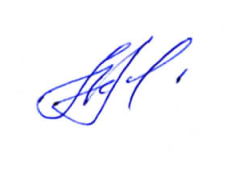 Оперативный дежурный МКУ ЕДДС  Майкопского района                                                                               Р.В. Кутовой  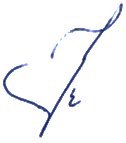 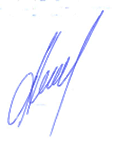 